План-конспект урока в 9 классе по теме:  «Металлы. Общая характеристика элементов»Цель: развивать и систематизировать знания о строении атомов элементов металлов.Задачи:Формировать знания о строении атома, характере изменения металлических и неметаллических свойств по периодам и группам периодической системы Д.И. Менделеева;Формировать представления о размещении металлов в периодической системе Д.И. Менделеева;Формировать понятия о металличности как способности отдавать электроны, подчеркнув сходство свойств металлов одной и той же группы;Формировать понятия об электронном строении атомов металловТип урока: изучение нового материала. План урока:1.Организационный момент (3 мин)2. Изучение нового материала (25 мин)3.Закрепление (15 мин)4.Домашнее задание (1 мин)5.Рефлексия (1 мин)Ход урокаОписание этапаМетоды и методические приемыI. Организационный момент (3 мин.)Приветствие, проверка отсутствующих.II. Изучение нового материала (25 мин)Не случайно великий русский ученый М.В. Ломоносов сказал: «Ни едино  художество, ни едино ремесло простое употребления металлов миновать не может». Согласны с этим высказыванием? Какие металлы вы знаете?И тема нашего сегодняшнего урока: « Металлы. Общая характеристика металлов»Уже в глубокой древности человеку были известны семь металлов: золото, серебро, медь, олово, свинец, железо и ртуть. Из этих металлов человек вначале познакомился с теми, которые в природе встречаются в самородном виде. Это золото, серебро и медь. Остальные четыре металла вошли в жизнь человека после того, как он научился добывать их из руд с помощью огня.Часы истории человечества стали отсчитывать время быстрее, когда в его жизнь вошли металлы и их сплавы. Век каменный сменился веком медным, потом - бронзовым, а затем веком железным.К металлам относится большинство известных химических элементов – 92 из 114. Это некоторые элементы А-групп и все элементы В-групп. 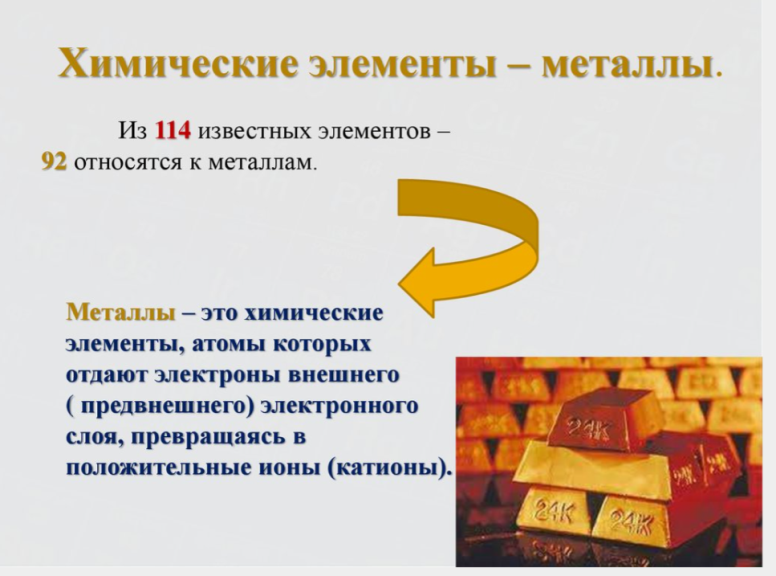 В таблице периодической системы металлы отделены от неметаллов границей – ступенчатой линией, идущей от водорода H к оганесону Og. Эта граница достаточно условна, так как некоторые элементы, примыкающие к ней (кремний Si, германий Ge, мышьяк As сурьма Sb, теллур Te), обладают как металлическими, так и неметаллическими свойствами. Эти элементы иногда называют полуметаллами.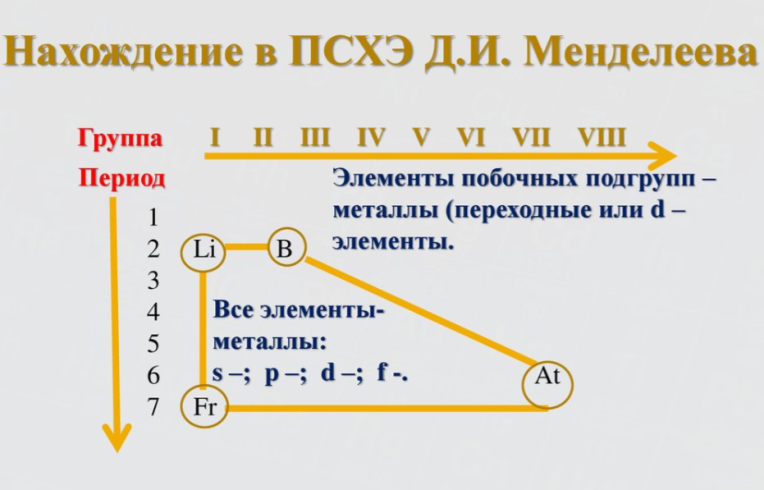 Все периоды периодической системы элементов (кроме первого) начинаются металлами. Как вам уже известно, в периодах по мере увеличения атомного номера элементов (т. е. в направлении слева направо) радиусы атомов уменьшаются. По этой причине радиусы атомов металлов всегда больше, чем радиусы атомов неметаллов того же периода.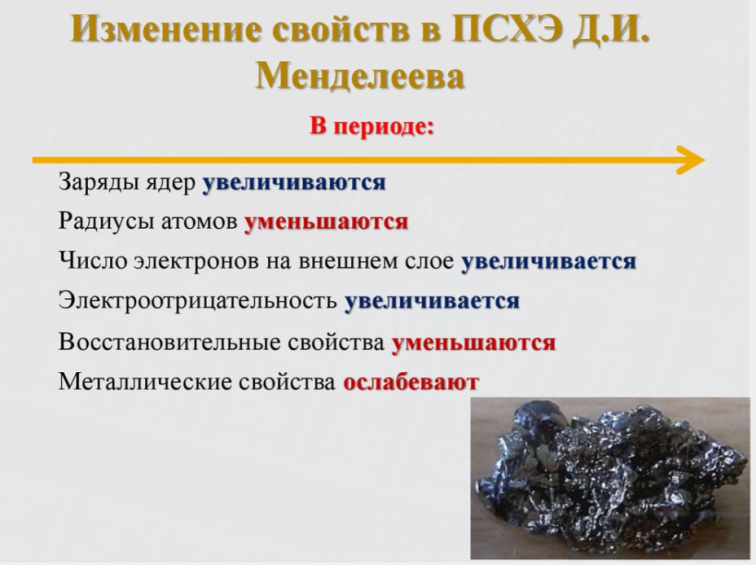 В атомах подавляющего большинства металлов (80) на внешних энергетических уровнях находится по 1–2 электрона. Из-за большого радиуса атомов металлов электроны их внешних энергетических уровней слабо притягиваются к ядрам. Поэтому атомы металлов (Me0) сравнительно легко отдают электроны и превращаются в положительно заряженные ионы – катионы (Men+):Me0 – ne → Men+.По этой причине для металлов в сложных веществах характерны
только положительные степени окисления. Способность атомов (и простых веществ) металлов отдавать электроны определяет их металлические свойства. Чем меньше число электронов на внешнем электронном слое и чем больше радиус атома металла, тем сильнее выражены его металлические свойства. Электроотрицательность атомов металлов ниже,
чем атомов неметаллов.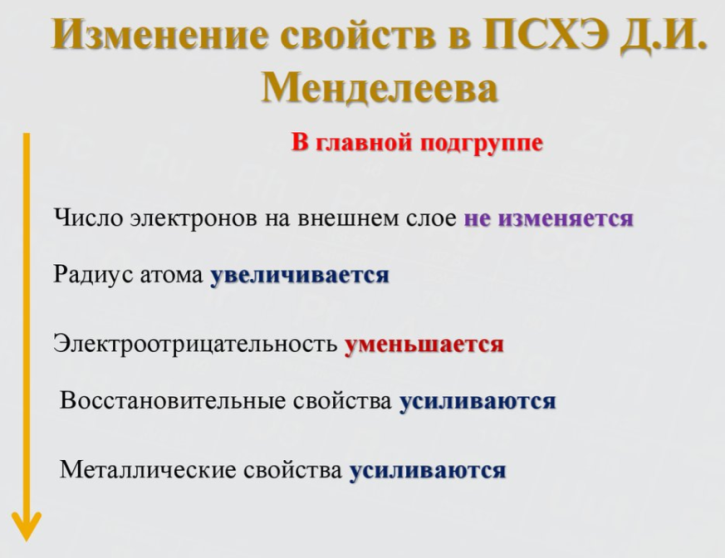 Давайте вспомним, какую связь мы называем металлической?Химическая связь между атомами в кристалле металла, возникающая за счет обобществления их валентных электронов, называется металлической связью.Металлическая связь обусловливает все важнейшие физические свойства металлов – их высокую электро- и теплопроводность, металлический блеск, пластичность.Про металлы А-групп почитайте самостоятельно и заполните таблицу: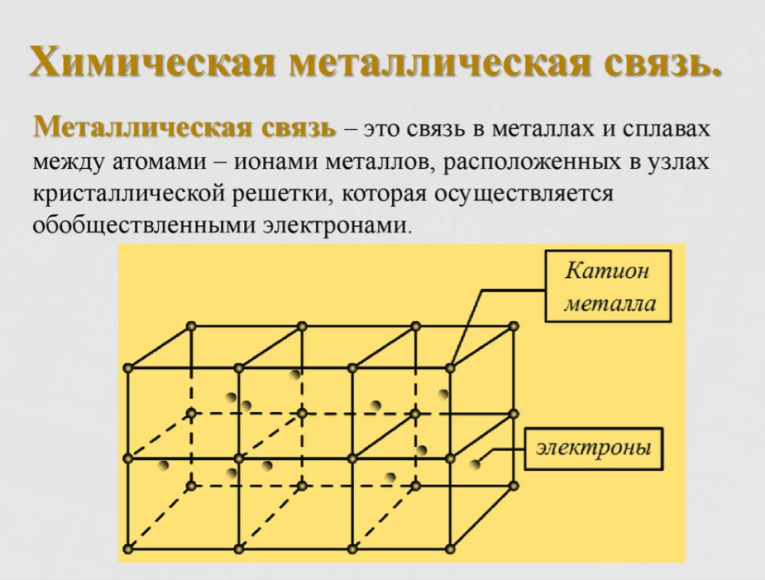 К металлам относятся также все элементы В-групп периодической
системы. Эти элементы часто называют переходными, т. к. через них осуществляется «переход» от элементов IA и IIA-групп к элементам IIIА – VIIIA-групп. Металлами В-групп являются такие распространенные элементы, как железо Fe, медь Cu, цинк Zn, хром Cr, никель Ni.В IIIВ-группе периодической системы, кроме металлов скандия Sc, иттрия Y, лантана La и актиния Ас, содержится еще 14 элементов лантанидов и 14 элементов актинидов. В периодической системе они обычно располагаются в виде двух отдельных рядов в нижней части таблицыIII. Закрепление (15 мин)1.Где в периодической системе химических элементов Д.И. Менделеева располагаются металлы?2.В чем существенное отличие в строении атомов металлов от неметаллов?3. Запишите электронные схемы атомов лития, бериллия, бора, углерода, натрия, магния, алюминия. Найдите общее, что есть в атомах этих элементов.4.Сколько электронов имеют на наружном электронном слое атомы металлов?5.Почему атомы металлов отдают электроны?6.Как изменяются в периодах периодической системы свойства химических элементов?7. Как изменяются свойства химических элементов в группах А?8. Назовите металл, строение которого характеризуется следующим  расположение электронов в электронной оболочке: 2,8,2.9.Определите число нейтронов, электронов, протонов в составе атомов алюминия, кальция, железа, иона натрия.Также выполнить задания 2,3,4 стр.111 учебника.IV. Домашнее задание (1 мин)§40 , задания 3,6,8V. Рефлексия (1 мин)Учащимся предлагается составить синквейн на тему «Металлы»:1-я строка – существительное;2-я строка – два прилагательных к данному существительному;3-я строка – три глагола к данному существительному;4-я строка – предложение (афоризм), отражающее суть предмета;5-я строка – одно слово (чувство, личное отношение к предмету).Обсуждение значения металлов в жизни человекаЗапись темы урокаРассказВопрос классуПод записьРассказРабота с текстом учебника, заполнение таблицыРассказ